        嘉義縣中埔鄉中山國民小學附設幼兒園110學年度第二學期4月份餐點表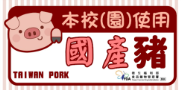 備註：(1)本園一律使用國產豬、牛肉食材。。      (2)如有任何食物過敏等現象，可以事先告知老師一聲喔! 日期星期上午點心午               餐下午點心全穀根莖類豆魚肉蛋類豆魚肉蛋類蔬菜類水果類4/1五味噌雕魚豆腐湯麵食類、紅醬肉末螺旋麵、炸骨腿、當季水果、玉米濃湯蘋果4/4一清明兒童節連假清明兒童節連假清明兒童節連假清明兒童節連假清明兒童節連假清明兒童節連假清明兒童節連假清明兒童節連假4/5二清明兒童節連假清明兒童節連假清明兒童節連假清明兒童節連假清明兒童節連假清明兒童節連假清明兒童節連假清明兒童節連假4/6三雞茸玉米粥肉絲炒飯、虱目魚排紅蘿蔔炒蛋、季節蔬菜、蘿蔔大骨湯蘋果4/7四蓮霧養生五穀飯、黑胡椒肉排、麻婆豆腐、螞蟻上樹、季節蔬菜、紅豆薏仁奶皇包、鮮奶4/8五慶生蛋糕、鮮奶香Q米飯、糖醋雞丁、泡菜肉片、鹹酥甜不辣、季節蔬菜、豆腐味噌湯香蕉4/11一皮蛋瘦肉粥芝麻飯、鹹酥雞、洋蔥豬柳、銀芽韭菜蛋、季節蔬菜、冬菜粉絲湯番茄4/12二紫菜蛋花湯香Q米飯、照燒豬排、芋頭佛跳牆、客家小炒、季節蔬菜、結頭菜湯葡萄4/13三什錦炒麵肉絲炒飯、三杯翅腿*2、麻油鍋物、季節蔬菜、酸辣湯芭樂4/14四玉米濃湯地瓜飯、蒜泥白肉、南洋咖哩、紅蘿蔔炒蛋、新鮮蔬菜、珍珠紅茶蘋果4/15五小餐包、鮮奶香Q米飯、酥炸雞腿、龍鳳圓肉燥、高麗菜鹹豬肉、季節蔬菜、當歸豆皮湯蓮霧4/18一清粥小菜芝麻飯、黑胡椒里肌、泡菜肉片、綜合滷味、季節蔬菜、玉米濃湯火龍果4/19二香蕉香Q米飯、鮮魚排、梅干扣肉、蒜蓉油豆腐、季節蔬菜、紫菜蛋花湯黑糖饅頭、鮮奶4/20三雞茸玉米粥義式肉醬麵、沙茶豬肉片、鹹酥雞、季節蔬菜、生炒鴨肉羹芭樂4/21四鍋燒意麵養生五穀飯、糖醋雞腿、五香豆干、日式關東煮、季節蔬菜、仙草凍奶茶蘋果4/22五高麗菜水餃香Q米飯、糖醋排骨、麻婆豆腐、紅絲炒蛋、季節蔬菜、綜合爆皮湯香蕉4/25一關東煮芝麻飯、虱目魚排、南洋咖哩、台式炒寬粉、季節蔬菜、豆腐味噌湯葡萄4/26二雞茸玉米粥香Q米飯、黑胡椒豬排、鹹水雞、番茄豆腐蛋、季節蔬菜、金針肉絲湯鳳梨4/27三綠豆薏仁培根炒飯、糖醋雞腿、胡椒餅、季節蔬菜、冬瓜排骨湯葡萄4/28四火龍果地瓜飯、韓式燒肉、香菇肉羹、菜圃蛋、季節蔬菜、綠豆QQ小籠包、鮮奶4/29五清粥小菜香Q米飯、滷雞翅、三杯百頁、大白菜什錦、季節蔬菜、紫菜蛋花湯芭樂